Cuir mé * in aice le cúpla rud. Seo iad;*PE with Joe. The Body Coach Joe Wicks is teaching PE lessons daily online at 9am on his Youtube channel “The Body Coach TV”.**www.walkingmyshoes.ie scroll to the bottom click on Primary and then resources. There are podcasts and lessons here for mindfulness and well being.*** Yoga as Gaeilge ar líne https://youtu.be/rU5wrpzxa30 nó Cosmic Yoga mar shampla Harry Potter https://youtu.be/R-BS87NTV5I ****Éist le scéal/ Audio books- Here are a few suggestions… you can find them all on google.https://www.librariesireland.ie/join-your-librarywww.storylineonline.net  https://stories.audible.com/start-listen. www.oxfordowl.co.uk  https://soundcloud.com/forasnagaeilge/sets/timpeall-an-tihttps://soundcloud.com/forasnagaeilge/sets/an-gum-1https://soundcloud.com/rnl/leabhar-do-phaisti-seachain-do-bhristin-an-gum***** Lunch doodles le Mo Willems on youtube. It can be found on google.******Will Sliney is an artist from Cork who has set a daily challenge for children called WeWillDraw. It can be found on google. Obair bhaileBeidh an obair bhaile agus an scrúdú litriú le ceartú ag na tuistí. Beidh an tionscadal ar leictreachas le tabhairt ar scoil nuair atá muid ar ais ar scoil arís. Spellbound week 28Bunlitriú seachtain 28Léitheoireacht Gaeilge- ‘An múinteoir nua’ go léir. Léitheoireacht Béarla- A way with words read these pages 4, 8, 14 and 20-21. Chat about the questions asked in ‘Think and talk’. Tionscadal bunaithe ar leictreachas. Abairtí Gaeilge le scríobh ag úsáid na litriú ó ‘Bunlitriú’. Work it out- week 28Táblaí- roinnt/division 1, 2, 3, 4 agus 5.Beidh scrúdú litriú agus táblaí ar an Aoine. Obair acadúil sna leabhair oibreThe books are available today for collection from the school.Is féidir libh an obair mata a ceartú, ach gach rud eile tá mé lán sásta é a ceartú má sheolann tú é dom mar ríomhphoist. It might be best if you correct the maths yourself as it might be difficult to email the maths work. I can correct everything else by e-mail.Mata: Beidh muid ag obair ar Codáin. We will study fractions. Mata Beo lth 124 – 128 sin leathanach amháin gach lá. There are a wide range of abilities in the class so please do what you can. We will revise everything when we start back at school. If you are on Instagram try https://www.instagram.com/tv/B-Mwlk7hBXm/?igshid=3dOs8012epzi or look at Irishprimaryteacher’s post about using everyday household items for maths. Using food items you can revise shape, capacity, weight, money etc. Gaeilge: Dé Luain www.seideansi.ie roghnaigh rang a trí. Roghnaigh briathar agus ainmfhocal. Éist agus imir an cluiche. Roghnaigh An Aimsir Chaite. Éist agus imir an cluiche. Dé Máirt - Graiméar le chéile lth 9. Dé Céadaoin- Graiméar le chéile lth 10. Déardaoin lth 11- Aimsir chaite. Dé hAoine Scríobh litir go dtí Kate a bhí sa naíonáin leo. They don’t have to sign their name if they wish to remain anonymous. Please ask the children to type the letter and send it to me. I will then post these letters to her. We got permission from her parents to send the letters before the break. Béarla: Monday- I would like the class to write a letter to their grand parents or someone that is not living in the same home as them, it could even be to a nursing home I heard they have asked for letters for the residents from the public. Tuesday-Friday Choose an activity for your child that is suited to their ability, from the book, ‘Away with words’ based on the story they read earlier that day for home work.Eolaíocht: Leictreachas. Sciencekids.co.nz scroll to bottom of page choose electricity. Read about experiments and fun facts. Maybe try rubbing a balloon on your hair and then try lift some tiny pieces of paper. You can find more information about this on google. Stair: ‘An Stair mórthimpeall orainn’, léigh lth 8-11 agus freagair na ceisteanna ó bhéal. Tír eolas: Contaetha na hÉireann fós níl siad ar eolas ag go leor acú. Féach ar ‘Timpeall an Domhain’ lth8. I have STEM projects that I can send to you if you are looking for additional work. Obair acadúil ar líneI am leaving these totally up to yourselves. Please don’t feel you have to look at all of these. You might have enough with the home work and the work from the textbooks above. If you want to do more, there are a few resources here that you might find useful and I have attached more suggested online resources to this e-mail. Wildlife with Steve Backshall on Facebook at 9:30Science with Maddie Moate on Youtube 11:00Maths with Carol Voderman www.themathsfactor.comMusic with Myleene Klass on youtube www.kids.nationalgeographic.com www.nutritionaustralia.orgwww.horrible-histories.co.uk www.Nessy.com/us  www.seussville.com Ranganna agus Ceisteanna Mata trí Ghaeilge ar fáil tríd Aip Google Classroom.https://aileachdigital.com/ga/portfoilio/item/8-seomra-ranga-digiteach.html?fbclid=IwAR1CBZMrWHhcWXvk0kW7m5Z_Sq743UEOYLRj71qMdCMVV8OHTyetZrV5JYQÁiseanna/Acmhainní https://www.seideansi.ie/http://www.nicurriculum.org.uk/snas_ar_sceal/https://www.scoilnet.ie/search/?q=gaeilge&fq=%7B!tag%3Dschool_discipline%7Dschool_discipline%3A47https://www.twinkl.ie/resources/roi-resources/reading-comprehension-worksheets-roi-resources-gaeilge-medium-schoolshttps://padlet.com/ciarareillymarino/primarydistancelearninghttps://images.app.goo.gl/LoWCUsutGJ4TKFecAhttps://images.app.goo.gl/pgcoCp3UHQ9xqdLr7Beidh Lá scoile ar RTÉ gach lá ó 11:00-12:00 Cúla 4 - cláracha & cartúinhttps://www.youtube.com/channel/UCusPSXmu_J8eKbEz0duYVfQTG4 - Shrek as Gaeilge https://mega.nz/#!ClQxlIwJ!CiXPr3kkuAZMoDUvwBri1CjxiuGy2wMji_JuynTd6FADé LuainDé MáirtDé CéadaoinDéardaoinDé hAoine09:00-09:30SpórtP.E with Joe youetube*P.E with Joe youetubeP.E with Joe youetubeP.E with Joe youetubeP.E with Joe youetube09:30-09:45Sos/Break Sos/BreakSos/BreakSos/BreakSos?Break09:45-10:00Aer úr/ fresh air nó gníomh ón suíomh ‘Walk in my shoes’ ar líne**Aer úr/ fresh air nó yoga*** ar líneAer úr/ fresh air nó walk in my shoesAer úr/ fresh air nó yoga ar líneAer úr/ fresh air nó walk in my shoes ar líne10:00-11:00Obair acadúilObair bhaileObair bhaileObair bhaileObair bhaileScrúdú litriú agus táblaí sa chóipleabhar litriú. 11:00-11:30Éist le scéal****Éist le scéalÉist le scéalÉist le scéalÉist le scéal11:30-12:30Obair cruthaitheachLunch doodles le Mo Willems*****We will draw challenge le Will Sliney******Ealaíon don Cháisc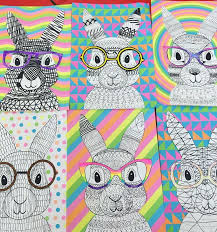 Lunch doodles le Mo WillemsWe will draw challenge le Will Sliney12:30-1:00Lón/LunchLónLónLónLón1:00-3:00Obair acadúilLeabhar oibreLeabhar oibreLeabhar oibreLeabhar oibreLeabhar oibre3:00-4:00Air úr- b’fhéidir siúlóid nó spraoi sa ghairdín nó GonoodleMá tá sé ag cur báistí dean yoga ar líneAir úr- b’fhéidir siúlóid nó spraoi sa ghairdín nó GonoodleMá tá sé ag cur báistí dean yoga ar líneAir úr b’fhéidir siúlóid nó spraoi sa ghairdín nó gonoodle4:00-4:10 CeolAmhráin ar youtube-  Coláiste Lurgan Amhráin ar youtube-  Coláiste LurganAmhráin ar youtube-  Coláiste LurganAmhráin ar youtube-  Coláiste LurganAmhráin ar youtube-  Coláiste Lurgan4:10-5:00 Obair acadúil ar líneObair acadúil ar líneObair acadúil ar líneObair acadúil ar líneObair acadúil ar líneObair acadúil ar líneRoimh am luíLéitheoireacht beirteLéitheoireacht beirteLéitheoireacht beirteLéitheoireacht beirteLéitheoireacht beirte